Application for membership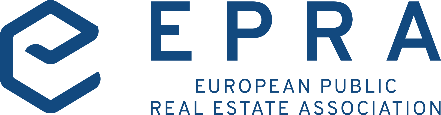 Fax to: +32 (0) 2739 1020or email: info@epra.comBefore completing this form, please refer to the notes on membership qualification and subscription rates overleaf.Type of membership		        	n Full membership n Associate membership n Academic membership                                                            		n BPR Licence  Organisation / Legal entity	Business address			Postcode / Country            VAT numberContact person PositionTelephone / Fax EmailWebsiteNature of Business	n Publicly Quoted Real Estate Companyn Investment (principal or manager)n Banking (see qualification rule c overleaf)n Stockbrokingn Other (please state) Size of BusinessIf you are listed on a European Stock Exchange, please state which one Approximate capitalisation (€) (as at the date of this application)Please email the names of all the people within your firm who should be given password access to the EPRA website: their name, job title, email address, postal address, company entity, and phone number. Send details to: info@epra.com.NB: please refer to payment method overleaf.Signature	Date There are three categories of membership: Full, Associate and Academic. Only Full membership carries voting rights. Membership is corporate only, although the Management Board reserves the right to invite individuals to be associates or honorary members on special terms. Approval of any application for membership is at the sole discretion of the Management Board.Qualification for Full membershipThe following categories of organisation (A, B or C) may qualify for Full membership:Real estate companies meeting all three of the following conditions:The primary business of the company must be the ownership, trading, development, operation or financing of income- producing real estate, provided that:The primary business of the company is not the construction of homes for sale;Companies whose primary activity is real estate brokerage, consultancy or management services will not be eligible for Full membership;The company must carry out the majority of its business in Europe.The company must be a closed-end joint stock corporation publicly listed on an official European stock exchange.Institutional investors, including pension funds, insurance companies, life assurance companies, investment fund manager or other institutions.Banks and stockbrokers activity involved in writing research on, underwriting equity offerings for, or making markets in the shares of European public real estate companies.Qualification for Associate membershipAny organisation with an interest in the European public real estate sector may be eligible for Associate membership, subject to the approval of the Management Board.Qualification for Academic membershipAny academic institution involved with the real estate sector, subject to the approval of the Management Board.BPR Licence membershipAny property company who implements the EPRA BPR’s and does not wish to benefit from the advantages of a full membership. Subscription ratesThere are 4 levels of annual subscription:n Full member rate	€10,000 p.a. n Associate member rate	€7,500 p.a. n Academic member rate	€1,000 p.a.n BPR Licence rate	€5,000 p.a.Subscriptions are annual and will be renewed on an annual basis.Payment methodOnce the Board has approved a membership, the applicant will be notified. An invoice will be sent for payment within 30 days. Payments should be by bank transfer and the necessary details will be shown on the invoice.VATMembership of EPRA is liable to VAT. The liability can be moved to the domestic country of the member if the member provides their VAT registration number on this application. If the liability is transferred, the member has to report the liability to their domestic authorities. If no VAT registration number is given, Belgium VAT will be applied.Cancellation policyMembers wishing to cancel their subscription should do so, in writing, at least four weeks prior to their membership renewal date. A full year’s membership contribution is applicable should a member not adhere to the terms of the cancellation policy.